УНИВЕРСАЛЬНОЕ СПУСКНОЕ УСТРОЙСТВО ТИПА УСУ.Устройство предназначено для спуска и установки клиньев-отклонителей в обсаженном стволе скважины.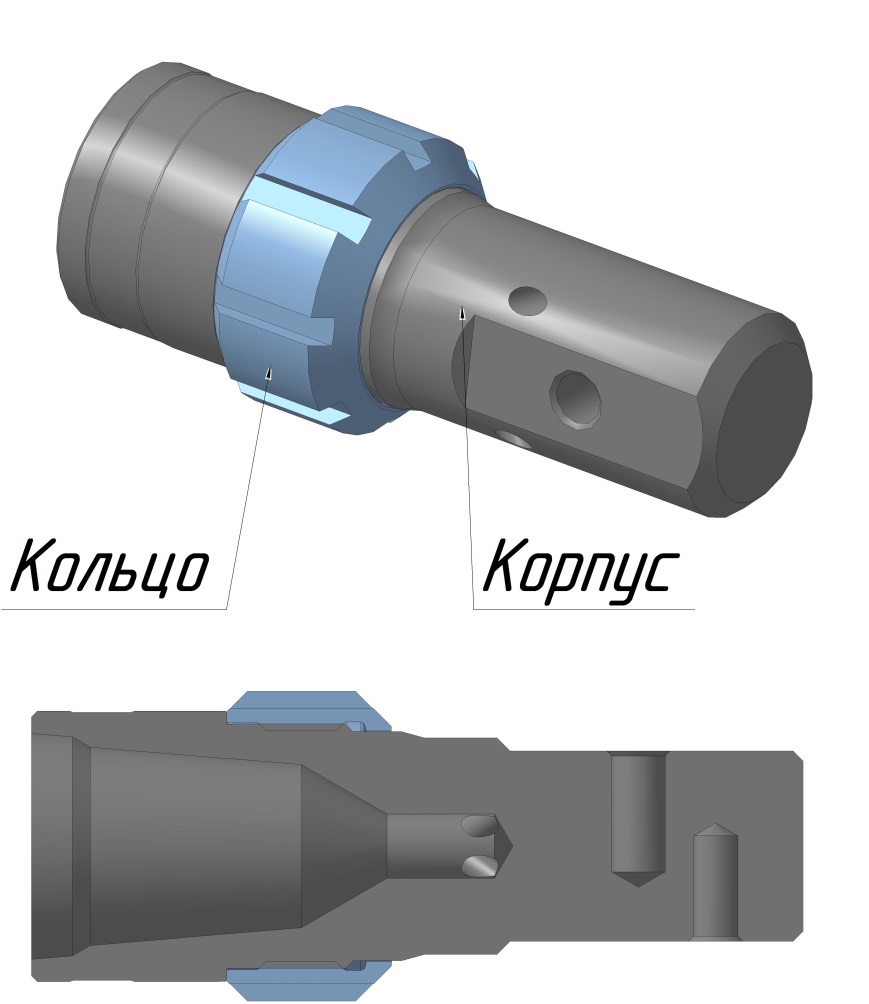 Рис. 1Для работы в 146 колонне на корпус навернуть кольцо с наружным диаметром 121 мм.Для работы в 168 колонне на корпус навернуть кольцо с наружным диаметром 141 мм.Клин-отклонитель присоединяется к устройству с помощью срезного болта (поставляется с клином-отклонителем). Срезной болт вставляется во втулку клина и вворачивается при помощи шестигранного ключа в отверстие спускного устройства с соответствующей маркировкой. Маркировка отверстий выбита ударным способом.При необходимости привязки инструмента и ориентирования клина-отклонителя в КНБК можно также включить реперный патрубок и ориентационный переводник.В случае нехватки веса для срезания срезных болтов клина, в КНБК необходимо включить УБТ или ТБТ соответствующего типоразмера.Спуск компоновки до забоя производить осторожно, не допуская посадок инструмента, на малых скоростях (не белее 15 м/мин. (0,25 м/с)).Установка клина-отклонителя в планируемом интервале ствола скважины и отсоединение устройства от клина-отклонителя происходит путем создания осевой нагрузки на забой (при установке клина-отклонителя с опорой на забой) либо на стенки обсадной колонны скважины (при установке клина-отклонителя без опоры на забой).Проверить посадку клина-отклонителя при помощи осевой нагрузки от 3-5 тонн. Произвести подъём КНБК. После подъёма необходимо произвести визуальный осмотр на наличие повреждений  и соответствие геометрическим размерам. По окончании работ устройство необходимо очистить, выкрутить остатки срезного болта, смазать резьбовые соединения и уложить в деревянный ящик.Устройство рассчитано на 5 операций, после чего необходимо произвести дефектоскопию.НаименованиеМаксимальный наружный диаметр по кольцу, ммДиаметр обсадной колонны, ммКоличество промывочных отверстий, штОбщая длина, ммПрисоединительная резьбаМасса, кгУСУ-115121,0146,04,0300,0З-8634,0УСУ-115141,0168,04,0300,0З-8634,0